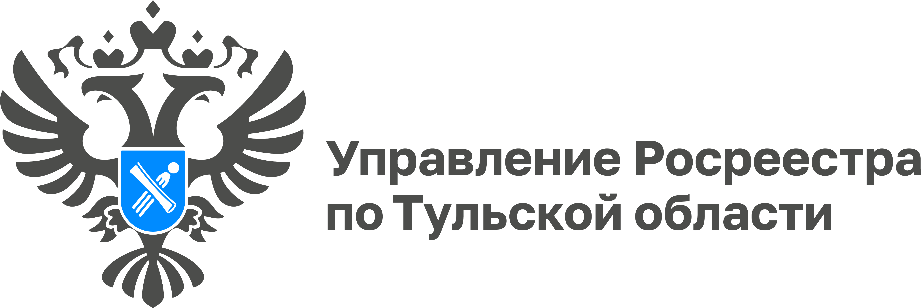 Преимущества электронных услуг Росреестра для 
жителей Тульской областиВ 2023 году Росреестр отмечает свое 15-летие. За эти годы ведомство прошло большой путь трансформации и преобразований, выводя качество предоставления государственных услуг на новый, более качественный уровень. На сегодняшний день делается ставка на развитие бесконтактных технологий взаимодействия с гражданами и бизнесом - а именно системы предоставления услуг в электронном виде. Это приоритетное направление повышения качества услуг Росреестра. «С каждым годом растет доля государственных услуг, оказываемых Росреестром и его территориальными органами в электронном виде. Получение услуг в электронном виде является привлекательным для граждан из-за удобства, доступности и минимизации временных затрат. Сегодня государственная регистрация прав и (или) государственный кадастровый учет по документам, поступившим в Управление Росреестра по Тульской области в электронном виде, осуществляется в кратчайшие сроки, не превышающие 1-2 рабочих дня» - сообщила руководитель Управления Росреестра по Тульской области Ольга Морозова.На официальном сайте Росреестра (https://rosreestr.gov.ru/) можно получить государственные услуги ведомства или воспользоваться различными электронными сервисами. Всего портал Росреестра содержит порядка 30 электронных сервисов, с помощью которых можно получить справочную информацию по всем объектам недвижимости, направить запрос о предоставлении сведений из ЕГРН, проверить подлинность электронных документов, получить сведения из государственного реестра кадастровых инженеров и др.Получение государственных услуг Росреестра в электронном виде имеет множество преимуществ: исключение очередей, возможность получения услуг в любое удобное время; отсутствие человеческого фактора; снижение стоимости услуг в электронном виде; сокращение сроков получения услуг.